Análise do Campus TabatingaFigura 1 Matrículas Gerais 2016/1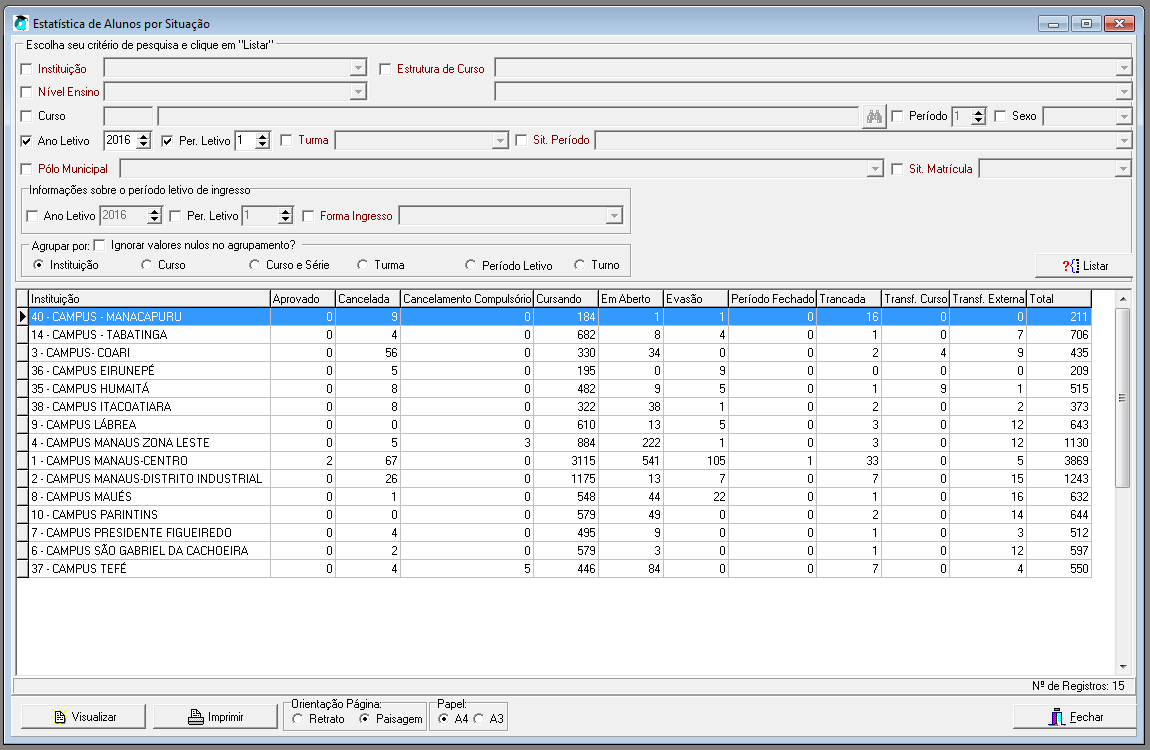 Fonte: Q-Acadêmico 2016Segundo a  Figura 1 o Total de Matrículas do Campus é de 706Assim discriminadasCancelamento: 04Cursando: 682Em aberto: 08(Irregular) 01 deve ser desconsideradaEvasão: 04Trancada: 01Período Fechado: 00Transferência Externa: 07Matrículas Iniciais em 2016: 311 okTotal de Matrículas: 706-1=705Resumo a informação da planilha da CEPI deve ser corrigida quanto ao Acadêmico para 705 matrículas em 2016Não há divergência quanto a matrícula inicial.MatrículaNomeSituação MatrículaSituação Período2014216000298MONICA REBECA SOARESConcludenteEm Aberto2012119020020ALCINEI ALFREDO JUVITOMatriculadoEm Aberto2012119020127HELOIDINO LUCIANO MANOELMatriculadoEm Aberto2012119020151ISABEL LEOPARDO FERREIRAMatriculadoEm Aberto2012119020283PAULINO SANDI GUEDESMatriculadoEm Aberto2012119020305RAIMUNDA DO CARMO FERREIRAMatriculadoEm Aberto2012119020348SILVINA MATOS RAMOSMatriculadoEm Aberto2012119020356TERTULINO FRANCISCO MENDESMatriculadoEm Aberto